東深井福祉会館/障害者福祉センターの予定3月～4月　　　　　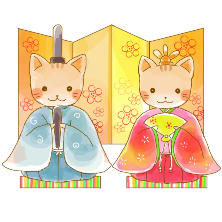 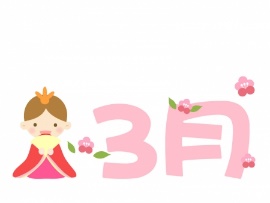 *主なイベントは流山市広報・福祉会館ホームページに掲載t 04.7155.3638/f 04.7153.3437整理券配布に関して：会館スタッフが出勤するのは8時30分です。それ以前に会館にお越しいただくと、ご近所の皆様の迷惑になりますので、ご遠慮ください。また、費用が発生するイベントに関しては整理券配布と同時に集金させていただきますので、お釣りのないようにご用意ください。ご協力のほどよろしくお願いいたします。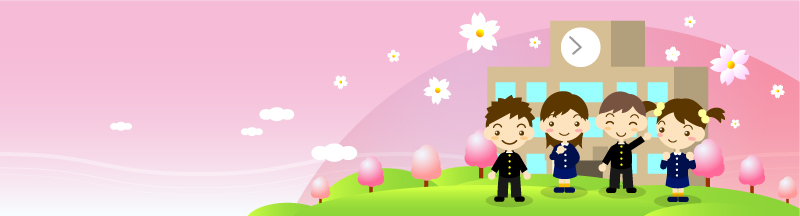 日時イベント名内容所属3/5(月)＆4/2（月）13：30～15:00千寿の会弥生&卯月午後のひとときに気軽な交流をする時間です。どの年齢層の方もご参加いただけ、お楽しみいただけます！3月は流々亭山助さんによる落語が、4月は人形劇ピッコロさんによる人形劇があります。4月よりお菓子代として100円かかります。（4月分申し込みは3/2（金）～3/23（金））自主講座2F福祉会館3/16（金）10：00～13：00障害者料理講座申込受付期間2/2（月）～3/9（金）障害者手帳お持ちの方対象。送迎・申込み1週間前まで　3月は初石公民館です。メニューは菜の花簡単ちらし寿司、レンコン入り鶏のつくね焼、お吸い物。￥500以内。障害センター1F3/22(木)＆4/26（木）13:30～15:00ダンスセラピーダンスセラピーは習うダンスではなく体を動かす時間です。毎月第4木曜日午後、2階大広間にて受付は毎月2日～当日先着20名自主講座2Ｆ福祉会館4/27（金）～11/9(金)全27回平成30年度手話奉仕員養成講座前期説明会4/20（金）18：45～4/20（金）18時45分より行われる説明会に出席いただき、講座申し込みを受け付けます。テキスト代4320円（ＤＶＤ２枚付き。前期後期共通）対象者：市内在住・在勤・在学で将来手話奉仕員を目指す方※２５名、多数の場合抽選、会場は生涯学習センター障害センター1F5月以降実施の講座で3・4月申込みの講座5/11（金）10：00～13：00障害者料理講座申込受付期間4/12（木）～5/2（水）障害者手帳お持ちの方対象。送迎・申込み1週間前まで　5月は南流山センターです。メニューは豚肉のピカタ、かぼちゃとアーモンドのサラダ、きのこのスープ。￥500以内。障害センター1F5/14（月）13：00開場13：30～15：00スプリングコンサート整理券配布4/2（月）AM８：４５～ピアニスト千葉アリスさん、声楽家酒本春恵さん、シンガー沖田麻衣さんによるスプリングコンサートを開催いたします。一部は中原中也の詩の世界を組曲とした朗読と共に、二部は懐かしの映画音楽をテーマとした二部構成のステージとなります。費用：無料。先着100名。※整理券は多くの方にお楽しみいただくために原則1人1枚まで（ご家族の場合２枚まで）とさせていただいております。ご了承ください。※静かに演奏が聴ける人が対象です。自主事業2F福祉会館5/22（火）10：00～16：00他実習二日失語症会話サポーター講座申込受付期間4/2（月）～4/30（月）病気の後遺症などにより、言葉を発する、会話を聞き取る、思い出すのが困難な失語症の方々の会話をサポートします。失語症の方の会話を豊かにし、高齢者のボランティア活動にも役立つ会話テクニック・実践を学び、講座終了後に実際に言語講座に参加していただき、現場での支援を体験していただきます。※6月～8月の間に行われる言語講座に実習として2回出席をしていただきます（実習の日にちはお選びいただけます）5/22の講義と2回の実習で修了証を発行いたします。費用：テキスト代200円、定員20名。自主事業障害センター1F